Реализация проекта «Өнегелі өмір» в КГУ «Школа-лицей имени Алимхана Ермекова» отдела образования города Балхаш управления образования Карагандинской области в 2021-2022 учебном годуВстреча с Е.А. Сайпаш – заместителем начальника Управления гражданской обороны Департамента по чрезвычайным ситуациям Карагандинской области.12 марта 2022 года в рамках областного проекта «Өнегелі өмір» среди учащихся 5-11 классов в КГУ «Школа-лицей им. А. Ермекова» платформе ZOOM прошла встреча с Е.А. Сайпаш – заместителем начальника Управления гражданской обороны Департамента по чрезвычайным ситуациям Карагандинской области. Сайпаш Ерасыл Абайдоллаулы окончил Военный институт Национальной гвардии Республики Казахстан (г. Петропавловск) с вручением нагрудного знака «Әскери оқу орнын үздік бітіргені үшін» (золотая медаль). Лейтенантские погоны получил с рук президента страны. Является автором нескольких методических пособий. В 2019 году стал призером Республиканского конкурса поэзии, посвященного Дню спасателей. Победитель городских, внутриведомственных соревнований по армрестлингу. Неоднократно возглавлял команду Карагандинской области на международных учениях и соревнованиях среди спасателей. 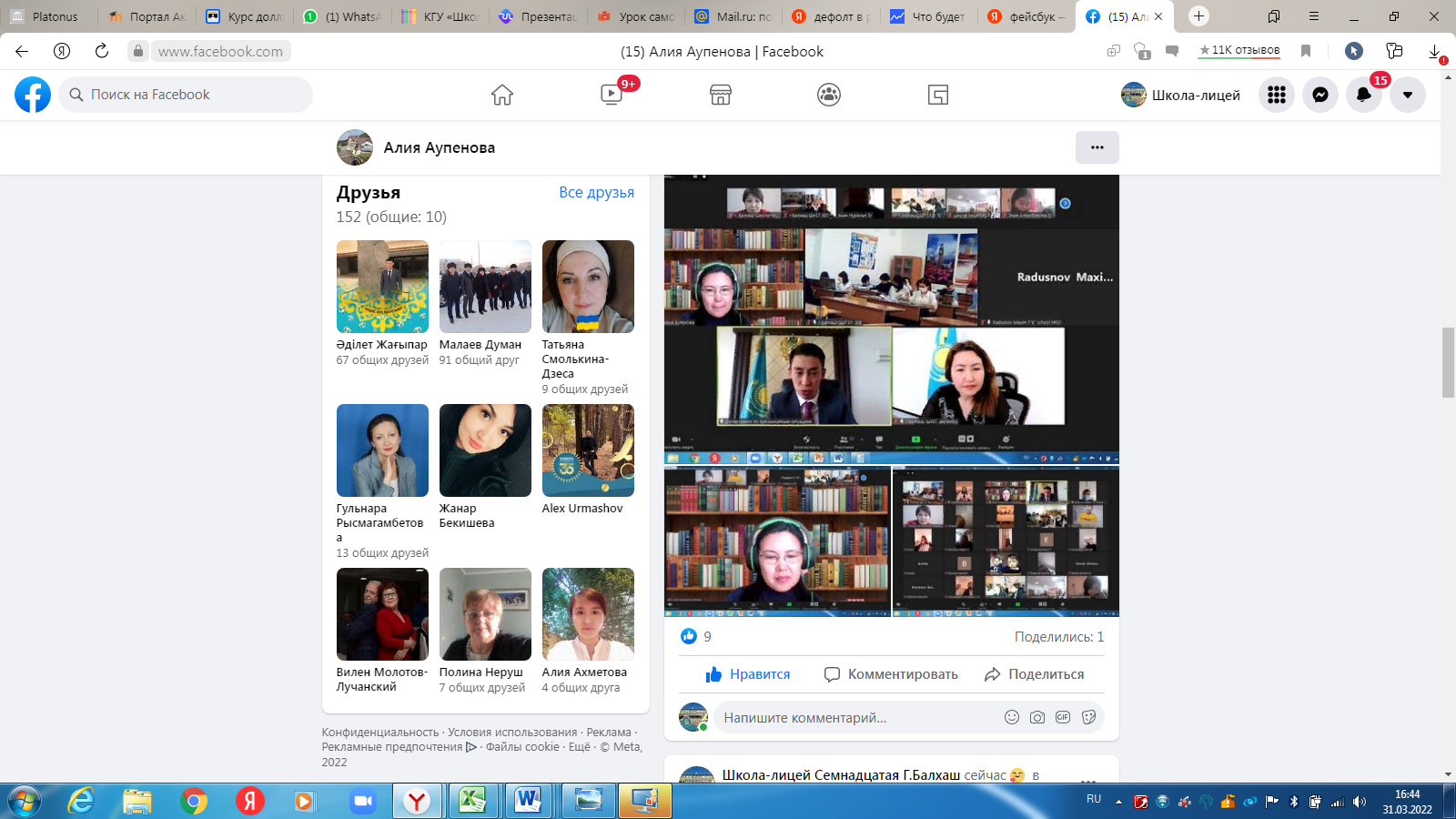 На встрече был обсужден следующий круг вопросов:- Профессия – спасать! О том, как стать спасателем.- Качества, которыми должен обладать будущий спасатель. - Об интересах нынешней молодежи.- Основные правила безопасности при купании. Ерасыл Абайдоллаулы, отмечает:- Если задаться вопросом какую пользу моя профессия приносит другим людям, то профессия спасателя говорит сама за себя. Профессия спасателя, как показывает сама жизнь, является одной из благороднейших. Именно человек с огромным сердцем, эмоциональной чуткостью, закаленным характером делает свой выбор в пользу спасения других людей, сохранения самого ценного в мире – человеческой жизни при тушении пожаров, извлечении из-под завалов, спасении утопающих и многих других чрезвычайных ситуациях. Все это напрямую связано с огромными рисками. Только имея глубокие внутренние убеждения, рискуя своей жизнью, спасатель порой на пределе своих возможностей выполняет свою работу, которой остается верен на протяжении своего жизненного пути и отвечая на вопрос:- На что я потратил свою жизнь? Твердо знает, что:- Потратил свою жизнь на спасение других людей. Спасатели – глубоко убежденные люди, приносят обществу радость благодаря каждой сохраненной жизни. Бесспорно – это профессия для храбрых личностей и они обладают такими качествами как смелость, решительность, молниеносность в принятии решения при критических ситуациях, когда доля секунда решает многое, если не все. Огромную роль играет дисциплинированность – важное отличительное качество спасателей и, конечно, профессионализм. Получить высшее образование возможно в профильном вузе - Академии гражданской защиты им. М. Габдуллина Министерства по чрезвычайным ситуациям Республики Казахстан (г. Кокшетау). После успешного прохождения всех вступительных экзаменов обучение осуществляется на бесплатной основе (4 года), с выплатой стипендии, проживание, питание за счет государства, 100% трудоустройство в органах гражданской защиты. По окончании обучения выпускникам присваивается звание лейтенант.Если обратиться к интересам нынешней молодежи, то не ограничивайтесь только потреблением навязываемой информации, публикуемой в социальных сетях. По мнению спикера, основным источником объективных знаний являются книги – это и как беседа с автором, и получение ответов на интересующие читателя вопросы.Ерасыл Абайдоллаулы процитировал свое любимое поэтическое произведение Роберта Рождественского «Маленький человек», которое имеет глубокий смысл и не оставит никого равнодушным после прочтения, заставляя задуматься о масштабности жизни.Отвечая на вопрос, какие бы три желания Вы загадали, если бы Вам попалась золотая рыбка, Ерасыл Абайдоллаулы ответил, что эти 3 желания были бы такими:- Чтобы население не попадало в чрезвычайные ситуации;- Чтобы в стране всегда мир;- Чтобы все были здоровы.Встреча получило множество откликов от участников:- Уважаемый Ерасыл Абайдоллаулы, спасибо Вам большое за интересную, познавательную встречу. Во время беседы, мы получили ответы на интересующие нас вопросы. Выражаем вам искреннюю благодарность за Ваш труд. Пусть Ваша жизнь будет полна добра и счастья, ведь Вы, как никто другой, знаете ценность человеческой жизни. С уважением учащиеся 5 «Г» класса.«Спасибо большое за встречу, много полезных напутствий было дано учащимся, хочется отметить то, что спикер обратил внимание на важность чтения и учёбы. Что каждый человек должен принести пользу в этом мире, каждая профессия должна быть благородной! Спасибо за познавательную встречу!» Учитель химии Елена Анатольевна Султанова.«Традиционные встречи в рамках областного проекта «Өнегелі өмір» среди 5-11классов стали доброй традицией в нашем лицее. Вот и сегодня, 12 марта состоялась встреча на платформе ZOOM с успешным человеком, заместителем начальника Управления гражданской обороны Департамента по чрезвычайным ситуациям Сайпаш Е.А. В ходе встречи были озвучены столь важные в любое время вопросы безопасности, юное поколение узнало о том, как можно стать спасателем и какими качествами должен тот обладать».Учитель русского языка и литературы Людмила Николаевна Левкович.Диалоговая площадка с директором компании «А-бизнес Казахстан», руководителем IT проектов, экспертом BPMN, ERP, CRM; победителем конкурса «Проект года» по версии 1С Дурмагамбетовым Тимуром Нурлановичем19 февраля в рамках областного проекта «Өнегелі өмір» среди учащихся 5-11 классов в КГУ «Школа-лицей им. А. Ермекова» на платформе ZOOM была организована диалоговая площадка с директором компании «А-бизнес Казахстан», руководителем IT проектов, экспертом BPMN, ERP, CRM; победителем конкурса «Проект года» по версии 1С Дурмагамбетовым Тимуром Нурлановичем, включившая в себя следующий круг актуальнейших вопросов: 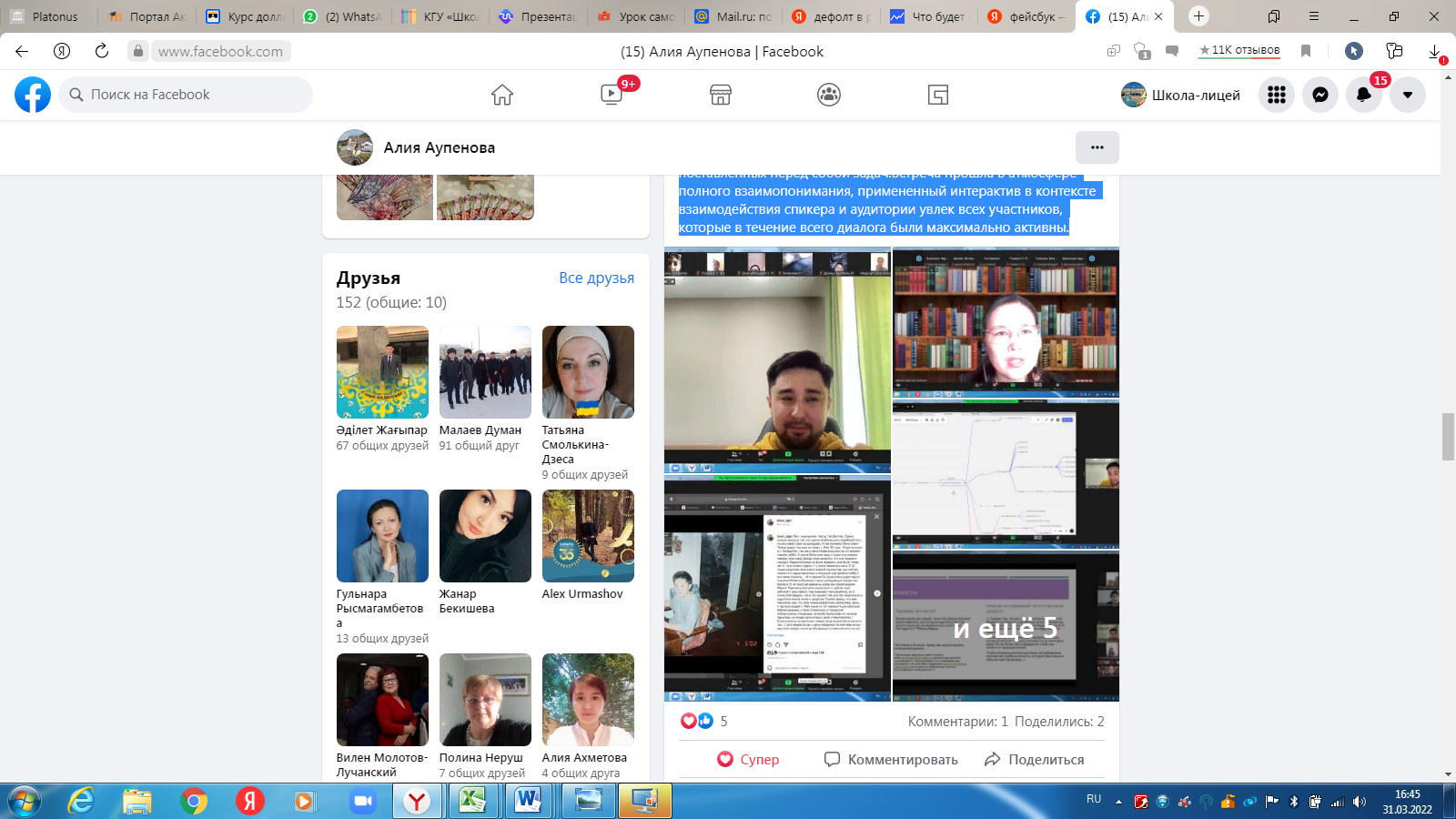 - Икигай или как найти своё предназначение в жизни? - Роль IT в современном мире и как попасть в этот мир?Спикер дал возможность аудитории быть вовлеченными в процесс понимания сути японской концепции икигай - ценного умения в жизни человека находить и ценить те радости жизни, которые имеют смысл для каждого лично, то ради чего хочется вставать по утрам с мотивацией на деятельность в течение всего дня и в последующем всей жизни. Достижение икигай – это осуществимый процесс. Спикер поделился действенным алгоритмом его достижения, состоящим из пяти основных шагов. Во-первых, нужно привлечь икигай на свою сторону и быть максимально честным перед собой, отвечая на такие вопросы, как: - Что я умею делать лучше всего?- Что я люблю?- Что нужно миру?- Как мое хобби может помочь не только мне, но и окружающим?- В чем я силен?- Можно ли на этом зарабатывать?Во-вторых, нужно планировать, не переживая о своем будущем. Один из критериев успешности – это и есть планирование. Не нужно терять веру в самих себя, в дело, которое вы выбрали, предпринимать разные попытки и не бросать на полпути начатое. В любой момент времени может настичь разногласие, сомнение – это нормально. Если обратиться к историям жизненного успеха известных личностей, то только с 11-го раза был принят роман Джоан Роулинг о Гарри Поттере к изданию. Теперь Поттериана известна во всем мире и имеет бесчисленную армию поклонников. В-третьих, экспериментируйте. Не может не вызывать восхищения Илон Маск – «Тесла нашего времени» с амбициозными планами, которые кажутся порой неосуществимыми на современном этапе.В-четвертых, найдите поддержку, окружение, которое бы не тянуло вас вниз, в том числе и правильное цифровое окружение. Нужно учитывать, что вы либо развиваетесь, либо деградируете. Не бойтесь общаться с людьми, которые достигли целей, они вас многому могут научить.В-пятых, идите по собственному пути. Находите баланс между всеми занятиями. По итогам этого кейса спикером был проведен розыгрыш пяти книг «Икегай для юных путешественников по жизни», авторов Ф. Миральеса и Э.Гарсиа. Обладателями книг стали обучающиеся Пангерей Маканалин, Меруерт Морозова, Стас Березин, Кристина Борикова, Стас Кобец. Глобальные процессы ведут фактически к полной цифровизации жизни общества. Даже десятилетие назад IT не был таким мейнстримом, как сейчас. Ранее все сводилось к сбору, хранению и передачи информации. Сейчас IT – это уже социальная сфера. Знание базовых IT навыков – это как уметь читать и писать. Тимур Нурланович показал сильные стороны такого инструмента, как Miro – виртуального аналога школьной доски, которая не имеет пределов и является фактически бесконечной и незаменимой для совместной работы всех участников.Как отмечает спикер диалоговой площадки, в IT очень много направлений, в которых все желающие могут развиваться и найти себя. Среди них:- Front-End Developer- Back-End Developer- Full-End Developer- Software Architect - System Administrate- CTO- DevOps- Project Manager- Product Manager- Business Analyst- Data Analyst- Team Lead- Game Developer- Game Designer- Android Developer- iOS Developer- 1C Developer- Technical Writer- Manual QA- Automation QA- Tech Support Manager- IT HR / AccountantИ это не весь перечень, что есть в IT. Конечно, есть и проблемы в области IT:- IT устаревают;- IT заменяются новыми, более современными- игнорируются организационные аспекты внедрения технологий- неумение оценить устаревание IT, периоды устаревания могут колебаться от нескольких месяцев до года.В то же время все дает мощный импульс к саморазвитию. Осенью каждого последующего года спикер начинает для себя новое обучение, что развивает и мотивирует его на выполнение поставленных перед собой задач.Встреча прошла в атмосфере полного взаимопонимания, примененный интерактив в контексте взаимодействия спикера и аудитории увлек всех участников, которые в течение всего диалога были максимально активны.Встреча со старшим прокурором управления Комитета по правовой статистике и специальным учетам Генеральной Прокуратуры Республики Казахстан по Карагандинской области, младшим советником юстиции Амановым Мейржаном Кабдоллаевичем.5 февраля 2022 года в рамках областного проекта «Өнегелі өмір» учащиеся 5-11 классов КГУ «Школа-лицей № 17» встретились со старшим прокурором управления Комитета по правовой статистике и специальным учетам Генеральной Прокуратуры Республики Казахстан по Карагандинской области, младшим советником юстиции Амановым Мейржаном Кабдоллаевичем.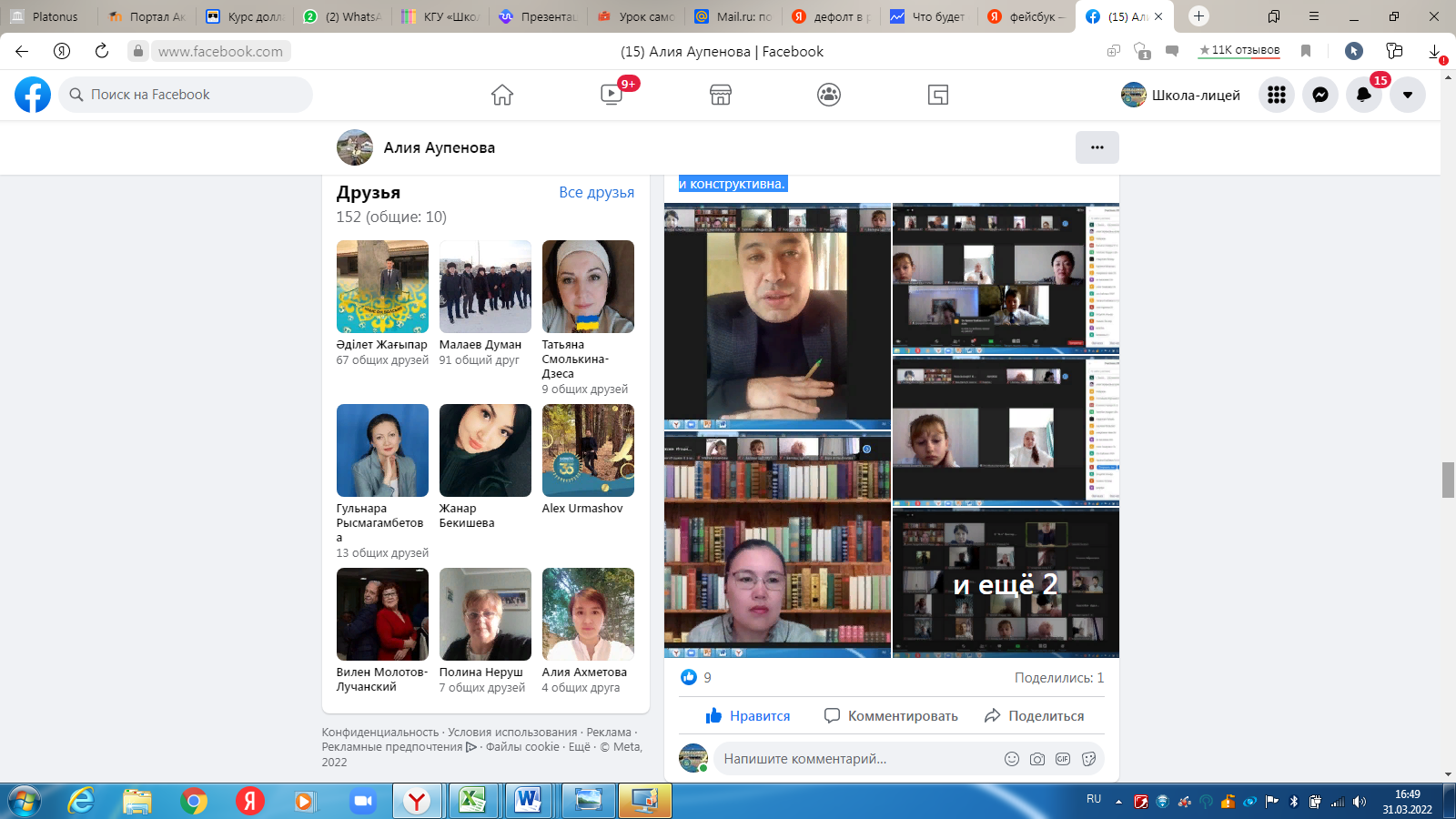 В ходе диалоговой площадки на платформе ZOOM участники получили представления по следующим направлениям:- Информационные технологии (системы) в юриспруденции Казахстана.- Факторы, влияющие на выбор профессии.- Вложение в себя - успешная инвестиция в будущее.Мейржан Кабдоллаевич дал обучающимся общее представление о Центре правовой статистики и информации при Генеральной прокуратуре, созданном 22 апреля 1997 года на базе трех статистических служб – Министерства внутренних дел, Министерства юстиции и Центра криминальной информации Государственного следственного комитета. В настоящее время Центр правовой статистики и информации – это единый механизм формирования правовой информации о состоянии преступности, деятельности правоохранительных органов и судов. Со всей имеющейся систематизированной и обработанной информацией каждый желающий может ознакомиться благодаря геоинформационным системам Комитета по правовой статистике и специальным учетам ГП РК. Это: карта уголовных правонарушений (Карта преступности); карта аварийности (Карта ДТП); карта уголовных правонарушений, совершенных несовершеннолетними и др. В целом все это составляет электронный интеллект на службе у общества.Благодаря этому очень актуально известное высказывание Уинстона Черчилля «Кто владеет информацией, тот владеет миром». Данная правовая информация очень востребована в современном обществе и обращения поступают со всего мира.Участниками встречи было задано множество интересующих их вопросов по получению специального образования и повышения профессиональных навыков в сфере юриспруденции. Спикером были даны исчерпывающие ответы. К факторам, влияющим на выбор профессии, Мейржан Кабдоллаевич относит и широкий кругозор знаний, который достигается изучением нового, прочтением книг на разнообразные темы, что и позволит выбрать из множества вариантов тот, который действительно будет по душе. В значительной степени эффективна и применима к действию в ситуациях, когда молодые люди стоят перед выбором и правильностью принятия решения в той или иной ситуации, приведенная спикером цитата австрийского писателя Карла Крауса: «Если не знаешь, как поступать, - поступай по закону». Вложение в себя - успешная инвестиция в будущее, результативно и позволяет личности развиваться всесторонне и творческое занятие, допустим, игра на домбре, танцы, увлечение иностранными языками и многое другое станет альтернативой основной деятельности и сможет приносить доход.Спикер поделился своей любимой цитатой Чингизхана, которая звучит так: «Боишься не делай, делаешь не бойся, не сделаешь – погибнешь!». С каждой частью этого высказывания, можно работать самостоятельно и прорабатывать себя. К примеру, боишься не делай (чего?) и так далее. Такой интересный инструмент для проработки себя был дан нашим сегодняшним гостем. Благодарим Мейржана Кабдоллаевича за уделенное для встречи время, за полученную во время диалоговой площадки содержательную и познавательную информацию, которая полезна и конструктивна.Встреча с представителями профессорско-преподавательского состава Карагандинского университета Казпотребсоюза.11 декабря 2021 года в рамках областного проекта «Өнегелі өмір» обучающиеся 5-11 классов КГУ «Школа-лицей № 17» г. Балхаш встретились с представителями профессорско-преподавательского состава Карагандинского университета Казпотребсоюза.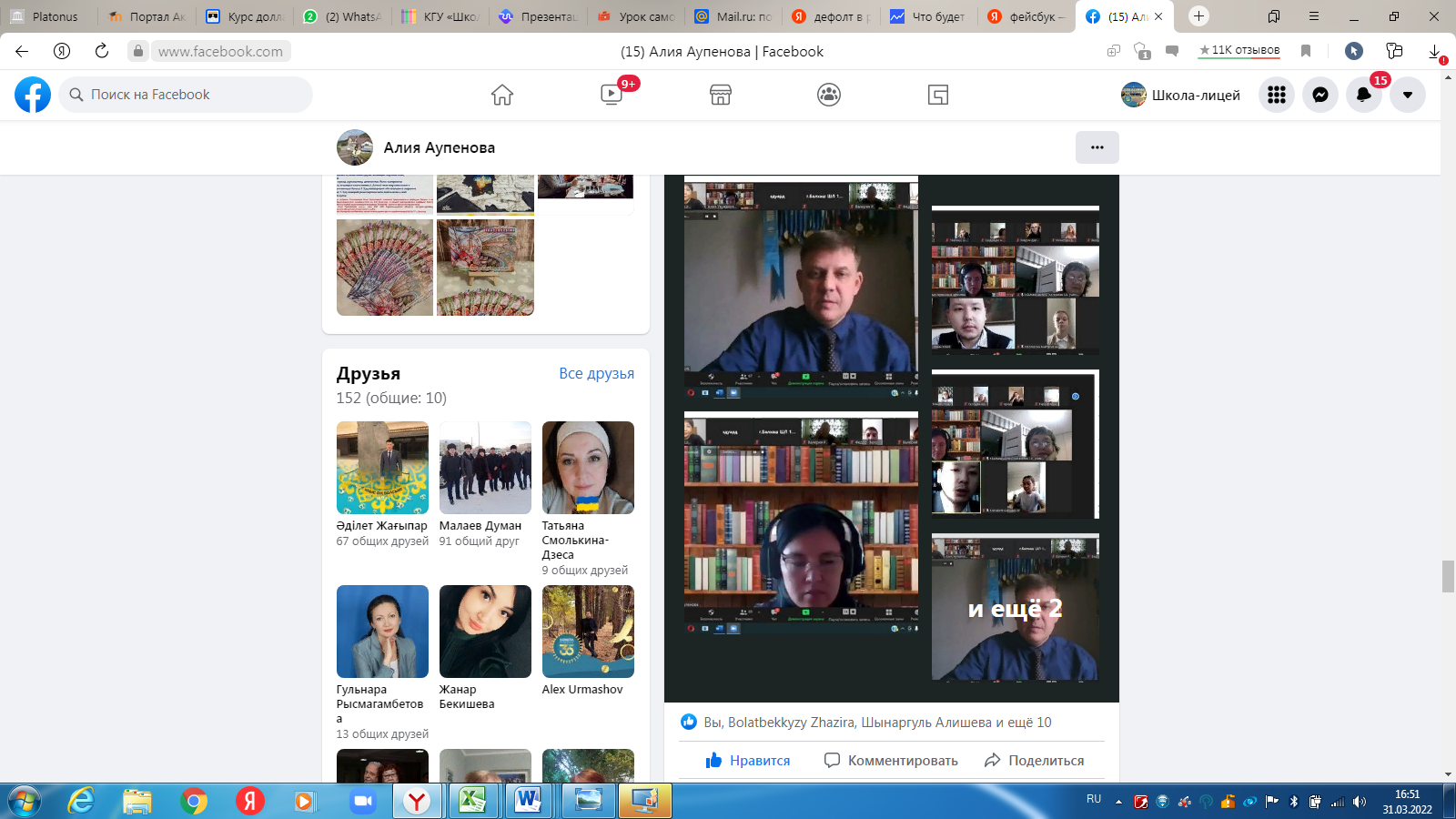 Спикерами выступили:Филин Владимир Владимирович, доцент кафедры «Общеюридических дисциплин», кандидат юридических наук; полковник полиции в отставке.Абиев Ержан Сапаргалиевич, старший преподаватель кафедры «Общеюридических дисциплин», магистр юридических наук.На встрече участники обсудили следующий круг вопросов (платформа ZOOM): - Обучение в Карагандинском университете Казпотребсоюза как залог профессионального роста.- Обретение профессии – шаг в инновационное будущее.- Личностное самоопределение и развитие.Владимир Владимирович очень тонко понимает сегодняшних обучающихся и особенно выпускников, стоящих перед сложным выбором своей будущей профессии. Это самый острый вопрос, который заботит и тяготит ребят. В первую очередь, потому что среди многообразия существующих профессий нужно выбрать ту самую, где бы чувствовалось свое предназначение. Во-вторых, профессия – будущий этап жизненной деятельности. Этот выбор, безусловно, требует тщательного и взвешенного подхода.Порой выпускник делает необдуманные шаги вперед и впоследствии понимает, что это не его работа, первые романтические представления заканчиваются, появляются семейные и другие обязательства и поменять профессию становится не просто трудно, а порой и невозможно. Поэтому нужно обращать внимание на состояние души, готовы ли Вы в течение всего дня заниматься тем или иным делом, порой рутинным, но от этого не менее нужным. Ответьте себе на эти вопросы, более детально ознакомившись с тем, какой у вас будет круг обязанностей в будущем.При этом не следует забывать о том, чтобы стать профессионалом требуются определенные шаги. Это работа над собой, над своим саморазвитием по достижению цели или целей, которые вы ставите перед собой. Данная работа может включать чтение художественной, научно-популярной литературы, просмотр документальных фильмов, передач, интервью и др. Информация сейчас предоставлена очень разнообразная, по которой можно составить свое критическое мнение Опорой для Вас должно стать мнение родителей, наставников, педагогов. Заручитесь их поддержкой.Участниками встречи спикерам были заданы интересующие их вопросы. Среди них можно выделить следующие:- Что Вас удивляет и радует сегодня? - Эрудированность первокурсников, искорка в глазах при изучении новых предметов.- Что бы Вы хотели изменить в своем прошлом и почему? - Оборачиваясь назад, могу отметить, что в моей жизни не было таких перипетий судьбы, все происходило планомерно. Видимо это из-того, что я люблю планировать заранее, и считаю, что планы зависят от нас самих, а окружающая среда является второстепенным фактором. Ержан Сапаргалиевич, отметил, что в настоящее время семимильными шагами развивается индустрия и человек не может отставать от этого, поэтому нужно постоянно развивать свои навыки, в том числе и знание иностранных языков. Для меня alma-mater стал Карагандинский экономический университет Казпотребсоюза (ныне Карагандинский университет Казпотребсоюза), благоприятная среда которого, помогла мне реализовать себя и профессионально и творчески. Познавательно было и прохождение международных стажировок. СВ настоящее время будучи сам преподавателем, куратором у первокурсников я стараюсь быть им путеводителем в студенческой жизни, уделяя время студентам в их адаптации к новой учебной жизни. Отвечая на вопрос, в чем же кроется секрет успеха, спикеры ориентировали участников на то, что работать на свое перспективное будущее надо уже сейчас. Определите для себя несколько профессий, которые Вам по душе и соотносятся с теми дисциплинами, о которых Вы хотите узнать больше. Можно даже представить, что все ваши знания расположены как в компьютере или в смартфоне, вы можете их постоянно добавлять, сортировать, обновлять, и, конечно же, применять на практике. Благодарим спикеров за живую и познавательную встречу, ответы на интересующие вопросы участников, знакомство с образовательными программами и обучением в Карагандинском экономическом университете, предоставляющем прохождение практики на месте будущей работы.Встреча с руководителем Карагандинского областного музея изобразительного искусства, обладателем премии акима Карагандинской области «Лучший музейный работник», филологом, культурологом Кудабаевой Бибигуль Сагинтаевной.27 ноября 2021 года в рамках областного проекта «Өнегелі өмір» обучающиеся 5-11 классов КГУ «Школа-лицей № 17» г. Балхаш на платформе ZOOM встретились с руководителем Карагандинского областного музея изобразительного искусства, обладателем премии акима Карагандинской области «Лучший музейный работник», филологом, культурологом Кудабаевой Бибигуль Сагинтаевной.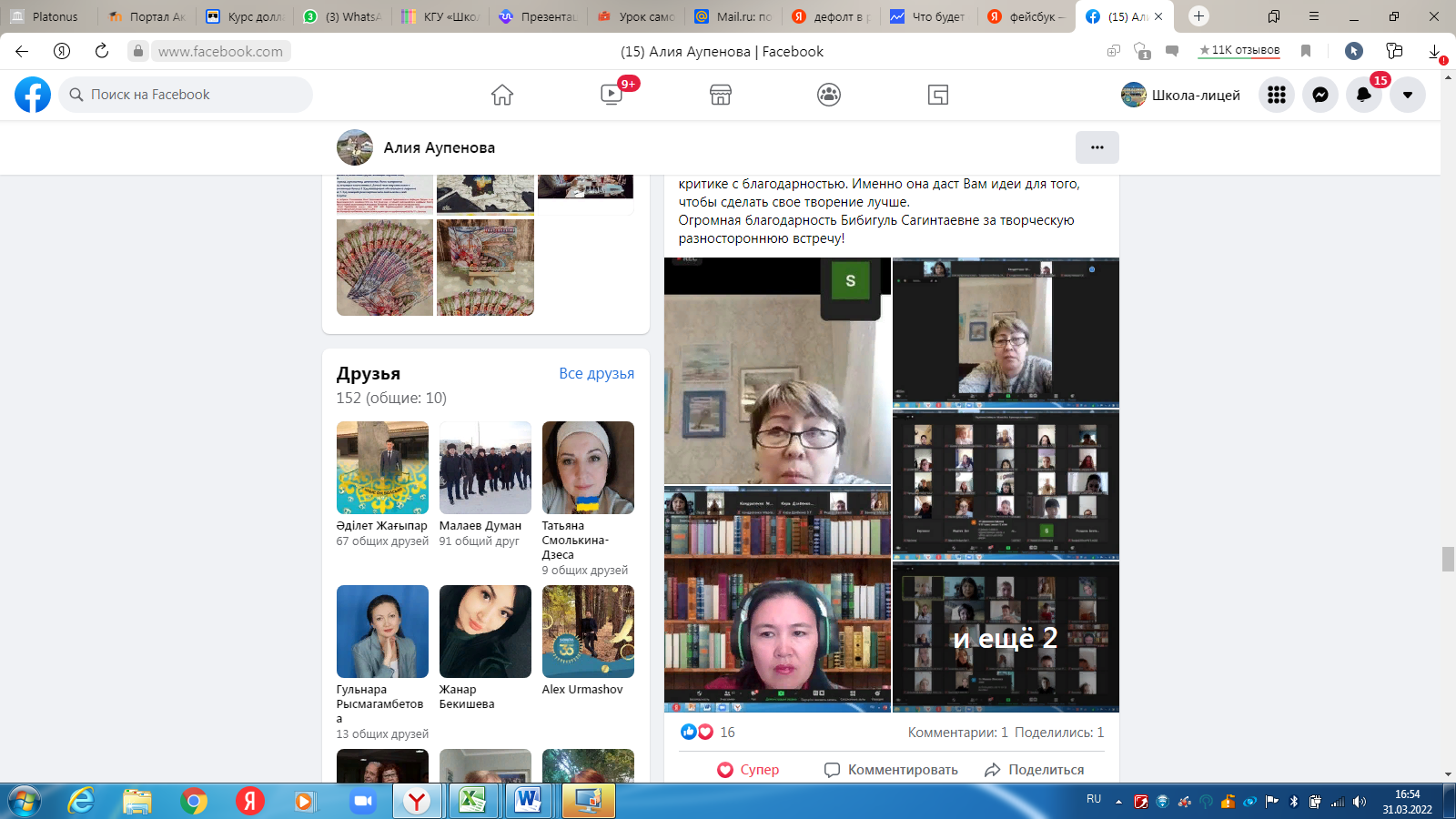 Встреча прошла в формате активного диалога по следующим актуальным вопросам: - Нужны ли музеи в современном мире? - Искусство как вид духовного роста и просвещения. - Гибкость мышления в любой профессиональной деятельности.Современный быстро меняющийся мир ведет общество вперед в очень динамичном темпе. В то же время каждый прошедший день является уже историей. Что же дает нам подтверждение созидательной, творческой деятельности общества? Участники встречи были единодушны в своем ответе, что благодаря экспонатам, хранящимся в музеях, мы можем ознакомиться с богатейшим историко-культурным наследием. Именно музеи нацелены на то, чтобы сохранить память, передать ее и оживить следующим поколениям.Каждое посещение музея дает много интересного, вызывает чувство восхищения, трепета, прикосновения к прекрасному. Бибигуль Сагинтаевна обратила внимание обучающихся, что в Карагандинском областном музее изобразительного искусства наряду с маститыми авторами выставляются и работы детей всех возрастных групп.Музейная работа очень многогранна. Огромное внимание уделяется научно-исследовательской деятельности, направленной на изучение биографии авторов полотен, эпохе в которой они творили, творческому пути.Искусство и культура являются тем рычагом, который дает обществу культурно просвещаться, постоянно развиваться и духовно совершенствоваться, непрерывно подпитывать свой разум новыми знаниями. Если человек не останавливается на достигнутом уровне знаний, систематически сам совершенствуется, тем выше становится его духовность, тем больше красоты он начинает видеть вокруг. Бибигуль Сагинтаевна рекомендовала школьникам внимательно приглядеться к картинам художником, при возможности пристально их рассматривать, пытаться увидеть больше, чем кажется на первый взгляд; читать классические произведения. Приобщение к искусству позволяет личности быть гармоничной. Участники встречи очень любознательны и каждый заданный ими вопрос Бибигуль Сагинтаевне являлся особенным. Предлагаем Вашему вниманию некоторые из них:- Что может вас удивить? Удивляет красота мира, окружающая нас природа, маленький муравей, который трудится и тащит груз во много раз превосходящий его самого.- Если бы Вы могли проживать один и тот же день снова и снова, чтобы Вы предпочли сделать в этот день? Заниматься любимой работой.- Какой период Вы занимаетесь музейной деятельностью и что повлияло на Ваш карьерный рост? Музейный стаж составляет 21 год. На карьерный рост повлияло прежде всего саморазвитие, изучение новых сфер за которые брала ответственность и поддержка коллектива.- Чем Вы любите заниматься в свободное время? В свободное время пишу стихи, картины, посещаю мастер-классы художников, читаю книги. Люблю общаться со своими внуками и вкусно готовить.- Если бы Вы могли вернуться в прошлое, в какой год бы отправились? Если была бы такая возможность, то в юность.- Если бы к Вам в музей пришёл человек с красивой картиной, картина Вам понравилась Вы бы повесили её в музей? Это коллегиальное экспертное решение, основывающиеся на уровне исполнения, авторском решении и других составляющих. - Если бы Вы были бы известным художником, то, как бы Вы назвали свою первую картину? «Любовь», так как именно она движет миром. И это название душевно, ярко, нежно, отображает мой внутренний мир.- Чтобы Вы могли посоветовать человеку, который хорошо рисует, но стесняется показать это всем? Рекомендую не бояться, пока не покажете окружающим не будете развиваться. Относитесь к критике с благодарностью. Именно она даст Вам идеи для того, чтобы сделать свое творение лучше.Огромная благодарность Бибигуль Сагинтаевне за творческую разностороннюю встречу! Встреча со специалистом службы общественного здоровья Управления здравоохранения Карагандинской области, участником форум-театра «Forwart», членом Карагандинского кино и книжного клубов интернет-портала Ekaraganda Ариновым Бакытжаном Рустамовичем.В рамках областного проекта «Өнегелі өмір» обучающиеся 5-11 классов КГУ «Школа-лицей № 17» г. Балхаш на платформе ZOOM встретились со специалистом службы общественного здоровья Управления здравоохранения Карагандинской области, участником форум-театра «Forwart», членом Карагандинского кино и книжного клубов интернет-портала Ekaraganda Ариновым Бакытжаном Рустамовичем. Встреча прошла в формате открытого диалога со спикером по следующим актуальным направлениям:- Профессия – это раз или навсегда?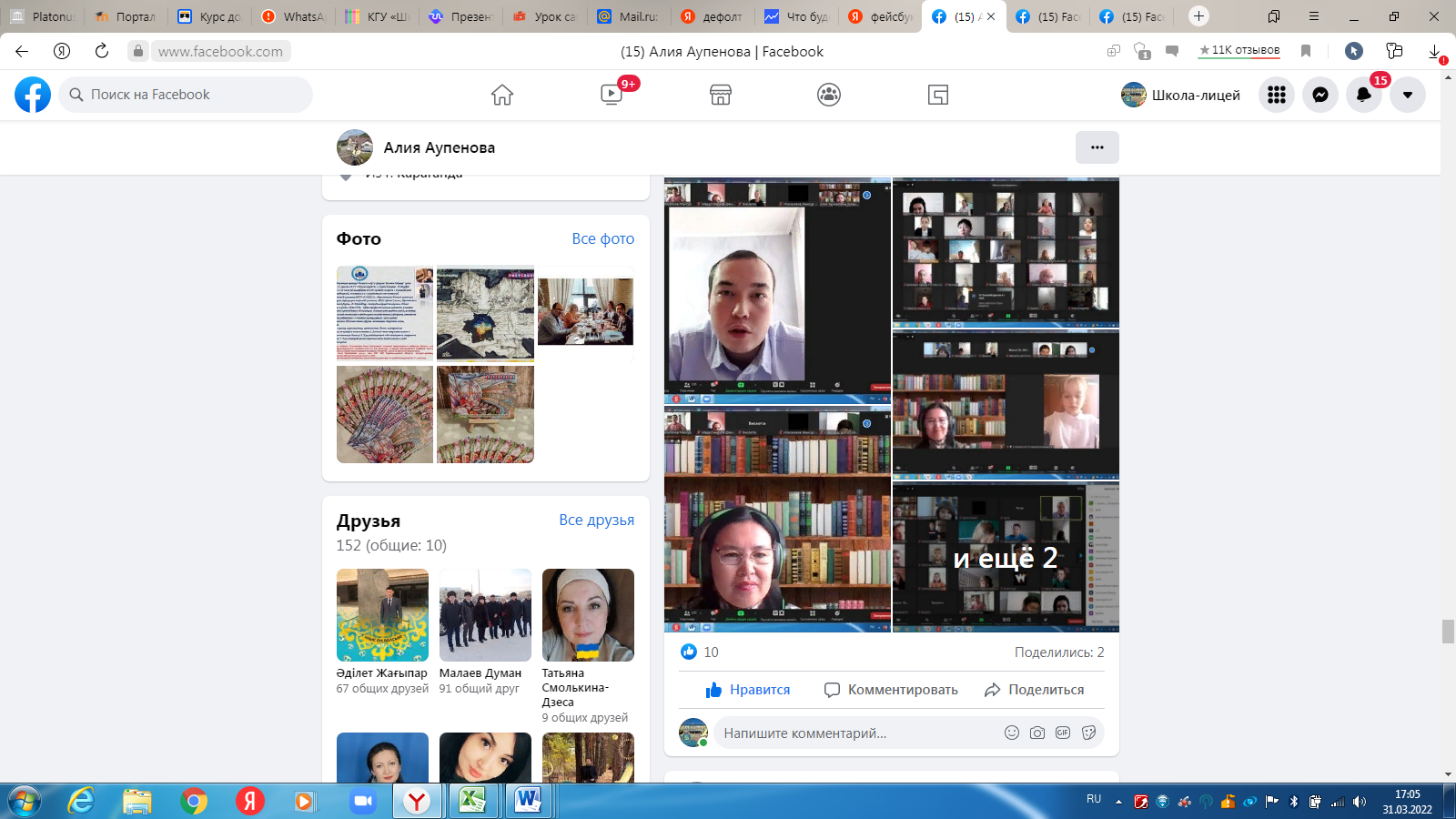 - Саморазвитие: боль или развитие?- Общество: один или команда?Бакытжан Рустамович поделился действенным алгоритмом по профессиональному самоопределению, а именно: - узнайте максимально про профессию, которой хотите заниматься;- найдите, где обучают по данной образовательной программе, какие условия обучения;- выбирайте несколько направлений образовательных программ, чтобы была альтернатива, так как, возможно, что-то может не понравиться в выбранной профессии; - если не определились с работой, пробуйте, устраивайтесь на любую работу и тогда на практике сможете сориентироваться;- хорошо то, что делаете сами и опыт, который получаете.Кроме этого, нужно помнить о следующем:- Главная задача на работе - делай лучше всех и будь мастером в своём деле.- Ошибаться это нормально. Умейте делать выводы из сложившейся ситуации. В плане обучения:- Оценки важны, но необходимы знания, которые получены и будут полезны в течение всей жизни!- Интерес проявляется к информации только тогда, когда понимаешь её ценность в своей жизни.- Старайтесь окружать себя такими людьми, которые вас поддерживают и любят.- Высказывайте своё мнение, рассуждайте, делитесь этим с людьми, но будьте готовы, что вас сразу могут не поддержать, нужно будет доказать свою точку зрения;- Не спорьте с другими людьми, выслушайте их и делайте свои выводы, возможно, получится узнать что-то новое. - Принимайте себя, ведь если вы не поймёте себя, то никто не сможет понять вас.- Познавайте мир с разных сторон.Бакытжан Рустамович порекомендовал обучающимся в наш век огромного потока информационной активности устраивать разгрузочные дни - для мозга, хотя бы 1-2 дня в месяц, которые желательно проводить в тишине и спокойствии, занимаясь любимым хобби, прогуливаться на природе или читать любимые книги. Также стараться устанавливать для всей приходящей извне информации фильтры, которые позволяли бы выделять приоритетное и второстепенное.На ошибках учиться больно, на успехи нужно ориентироваться, подчеркнул спикер, отвечая на вопросы участников встречи.Рецепт успеха по-мнению спикера - это хорошее настроение, поддержка самого себя и получение образования. Изучение биографий личностей, которые достигли больших успехов, является полезным для изучения, поскольку позволяет увидеть, что сам читатель обладает стартовым набором качеств, которые также могут привести его к успеху, главное продолжать двигаться в выбранном направлении, несмотря на все трудности и порой невзгоды.Как отмечают, педагоги: «Первая встреча в этом учебном году в рамках проекта на платформе ZOOM прошла на одном дыхании. Бакытжан Рустамович был на одной волне с участниками, учениками разных классов. Приятно осознавать, что наших учеников волнует все: как добиться успеха, что памятного было в жизни, что интересует спикера, когда и куда поступать...Встреча прошла в доверительной атмосфере, вопросы сыпались один за другим, Бакытжан Рустамович отвечал искренне и понятно. Думаем, дети, действительно, соскучились по таким встречам».До новых встреч.Встреча с начальником юридического отдела АО «Central Asia Cement» АО «Карцемент», магистром права КАЗГЮУ Кузнецовой Вероникой Викторовной.15 мая 2021 года для обучающихся школы-лицея № 17 г. Балхаш состоялась встреча в рамках проектов ранней профориентации "Билет в будущее" и "Өнегелі өмір"с начальником юридического отдела АО «Central Asia Cement» АО «Карцемент», магистром права КАЗГЮУ Кузнецовой Вероникой Викторовной. Вероника Викторовна родилась и выросла в семье потомственных электриков в г. Балхаше, окончив среднюю школу № 4. Ее родители хотели, чтобы дочь продолжила династию, но образ адвоката Джулии из популярного сериала «Санта-Барбара» раз и навсегда определил профессию юриста как желанную для 13-летнего подростка.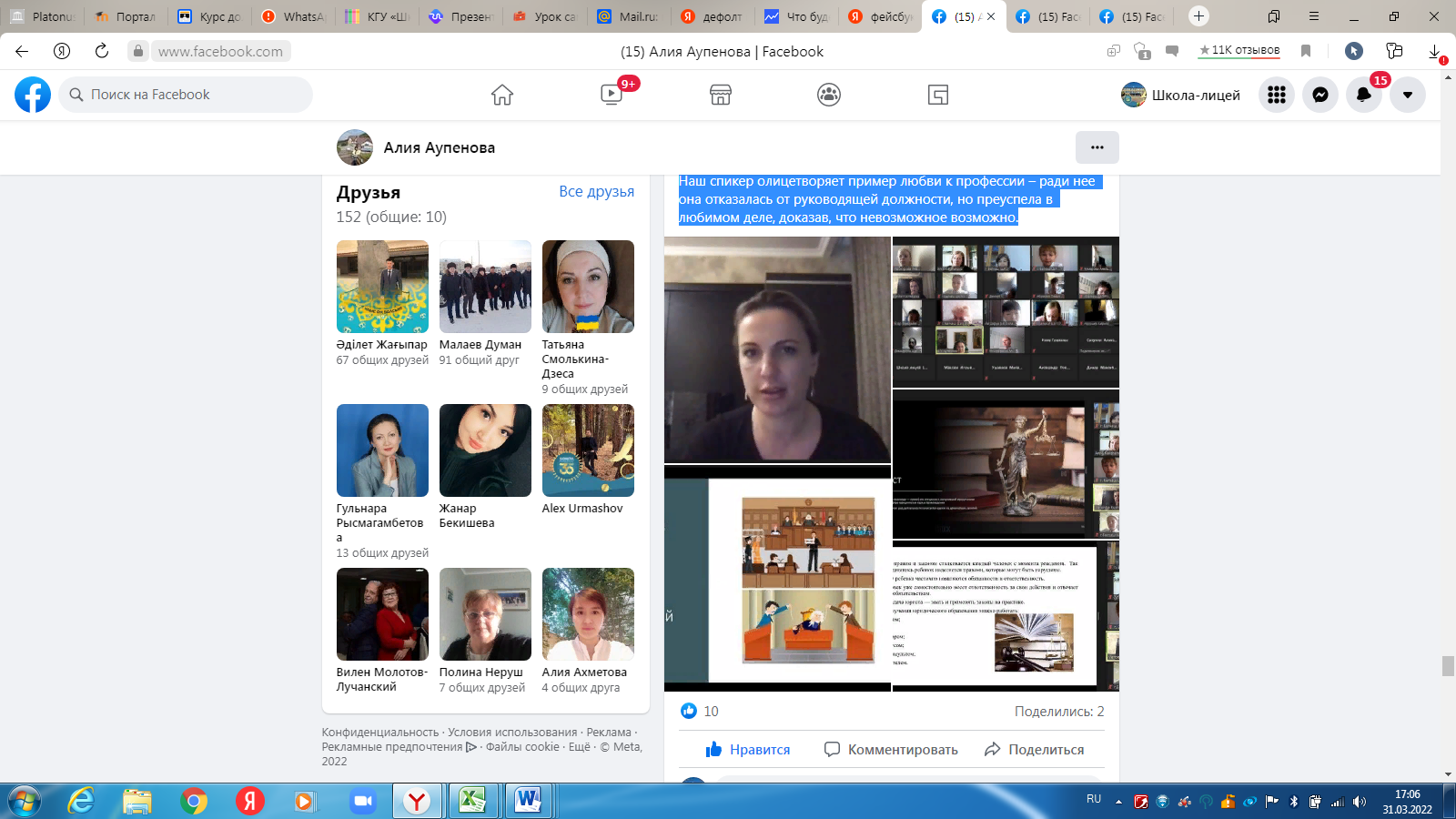 5 мая 2005 года начался отсчет профессиональной деятельности спикера, а в 28 лет Вероника Викторовна стала состоявшимся юристом в иностранной компании – начальником юридического отдела, вопреки сложившемуся стереотипному образу в виде мужчины 35 лет со строгим лицом в официальном костюме. В течение года пришлось доказывать свою полную компетентность, с чем она успешно справилась, что не удивительно, имея такой девиз по жизни как «Нет ничего невозможного!» «Жизнь ставит задачи и надо пробовать, чтобы быть убежденным, что ничего не упустить в своей деятельности», отметила спикер.В диалоге с участниками встречи, гостья отметила: «Если предмет не нравится, не будешь узнавать о нем ничего нового, так и с профессией – очень сложно будет в ней добиться чего-то, если она не нравиться. Профессия должна быть желанной». Спикер отметила, что профессия юрист в Казахстане востребована, но рынок заинтересован в настоящих специалистах. Главное сразу определиться с направлением, в котором планируется работа, и получить более специфическое образование в сфере юриспруденции. Если 20 лет назад готовили юристов – специалистов широкого профиля, то в настоящее время создается очень много узконаправленных обучающих программ, такие как юрист в банковской сфере, налоговый консультант, юрист в сфере IT-технологий и т.п.Юристу необходимы такие качества как коммуникабельность, уверенность, умение выходить из трудных ситуаций, честность и справедливость, а также готовность много работать. Одновременно на юристов ложится большая психологическая нагрузка и возникает риск профессионального выгорания.Вероника Викторовна отметила, что юрист должен любить читать, писать и красиво говорить. Если больше по душе точные науки, то работать юристом станет затруднительно.Наш спикер олицетворяет пример любви к профессии – ради нее она отказалась от руководящей должности, но преуспела в любимом деле, доказав, что невозможное возможно.Встреча  с Рахимовым Ерланом Капасовичем, учредителем и директором 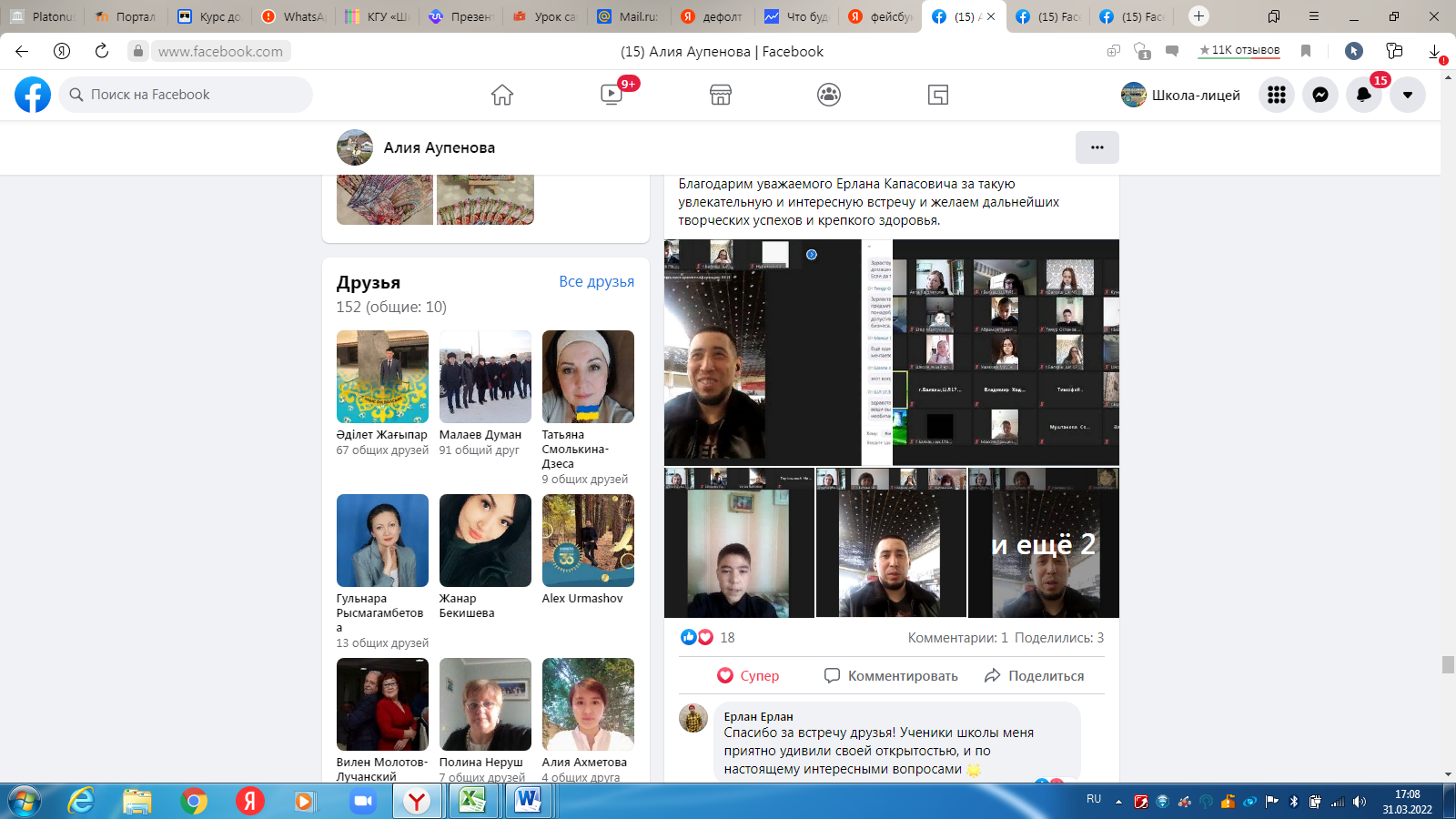 ТОО «ЭНФЕС Казахстан»3 апреля 2021 года состоялась встреча обучающихся школы-лицея № 17 г. Балхаш в рамках областных проектов ранней профориентации "Өнегелі өмір" и "Билет в будущее" с Рахимовым Ерланом Капасовичем, учредителем и директором ТОО «ЭНФЕС Казахстан». Это вторая встреча со школьниками в биографии гостя; первая состоялась в родной Токаревской школе Бухар-Жырауского района.Будучи успешным в юридической профессии, работая представителем по гражданским делам, одновременно преподавая в Карагандинском университете им. Академика Е. А. Букетова, спикер решил построить свой бизнес с нуля. «Своя школа иностранных языков – мое лучшее решение», - признался школьникам Ерлан Капасович. Несмотря на то, что мало кто верил в успех проекта, существовала внутренняя уверенность, что проект будет успешным, так и получилось. В арсенале гостя турецкий, испанский, английский языки, которые он выучил самостоятельно за 1,5 года, создавая вокруг себя языковую среду путем общения с носителями с социальных сетях и посредством чтения СМИ и просмотра аутентичных видео. Если заниматься иностранными языками каждый день по 30 минут, через полтора года можно достигнуть значительного прогресса – лайфхак от нашего гостя.Рассказывая о себе спикер отметил три на его взгляд лучшие личные качества: позитивность, трудолюбие и способность следовать жесткому распорядку дня. «Я - позитивный человек, стараюсь верить во все хорошее, и как вы сами видите, что я очень открытый» – отметил Ерлан Капасович, призвав обучающихся никогда не бояться ошибиться, потому что не ошибается только тот, кто не работает.Присутствующие на встрече ученики буквально засыпали гостя вопросами. Так, например, был задан вопрос о том, какие предметы на взгляд спикера наиболее важные, на что был получен ответ о важности абсолютно всех предметов для всестороннего развития личности. А на вопрос о том, сколько Ерлан Капасович работает, гость ответил, что раньше думал, что работая на себя, можно работать мало, но теперь работает по 12 часов в сутки, при этом получает огромное удовольствие, потому что занимается любимым делом. «Моя деятельность, служит доказательством того, что занимаясь любимым делом, можно быть успешным» – сказал предприниматель. Личный девиз Ерлана Капасовича – «Победа любит подготовку!» Ерлан читает много психологической литературы и всем рекомендует книгу «Магия утра», в которой рассказывается о том, как начинать свое утро, как правильно вставать, чтобы это служило залогом успешного дня.Отвечая на вопрос «Как Вы выбрали эту профессию?», - спикер, отмечает, что поначалу это было как хобби или частное репетиторство, которое в дальнейшем стало основным источником дохода и основой успешного бизнес-проекта. Самый лучший подарок в жизни Ерлана – это рождение его первой дочери, которое он сам называет чудом. На вопрос «Вы бы стали дружить со своим двойником и почему?», Ерлан Капасович ответил, что эт его мечта, и что встретив своего ментального в первую очередь двойника, он бы любил его как брата. Учитывая, что главная мечта нашего гостя – открыть филиалы в четырех крупных городах Казахстана: Нурсултане, Алматы, Шымкенте и Атырау, ему не помешает минимум четыре двойника, поскольку магия личности и личный бренд присутствуют в каждом деле, и особенно ясно прослеживаются в деятельности Рахимова Ерлана Капасовича. Спикер предостерег школьников о том, что в Интернете присутствует много опасностей, сомнительных проектов и обязательно, прежде чем на что-то решится нужно делать фактчекинг (англ. fact checking) – проверку достоверности сведений, тем самым подтвердив необходимость развития навыков цифровой и медиаграмотности у подрастающего поколения.Сын школьной учительницы казахского языка и литературы, Ерлан с благодарностью и огромным уважением отзывается о работе всех учителей и помнит поименно всех наставников, которые помогали ему на протяжении всей его учебы в школе и это сотрудничество вылилось в победу на областной олимпиаде по Истории Казахстана.Самым мотивирующим для Ерлана Капасовича чеовеком является его отец – полицейский на пенсии, чьи добрые дела до сих пор помнят жители родного поселка.Ерлан мечтает много путешествовать, жить у моря, растить дочерей, которые, надеемся, достойно продолжат его дело.На нашей встрече по традиции присутствовали не только обучающиеся, но и школьные учителя, которые также активно задавали гостю вопросы, назвав его героем нашего времени – современным, позитивным, умеющим грамотно говорить и выражать свои мысли и знающим свои цели и задачи.Благодарим уважаемого Ерлана Капасовича за такую увлекательную и интересную встречу и желаем дальнейших творческих успехов и крепкого здоровья.Встреча с Боженовым  Аскаром Заиповичем – главным менеджером Департамента стратегического планирования, анализа и IT-обеспечения 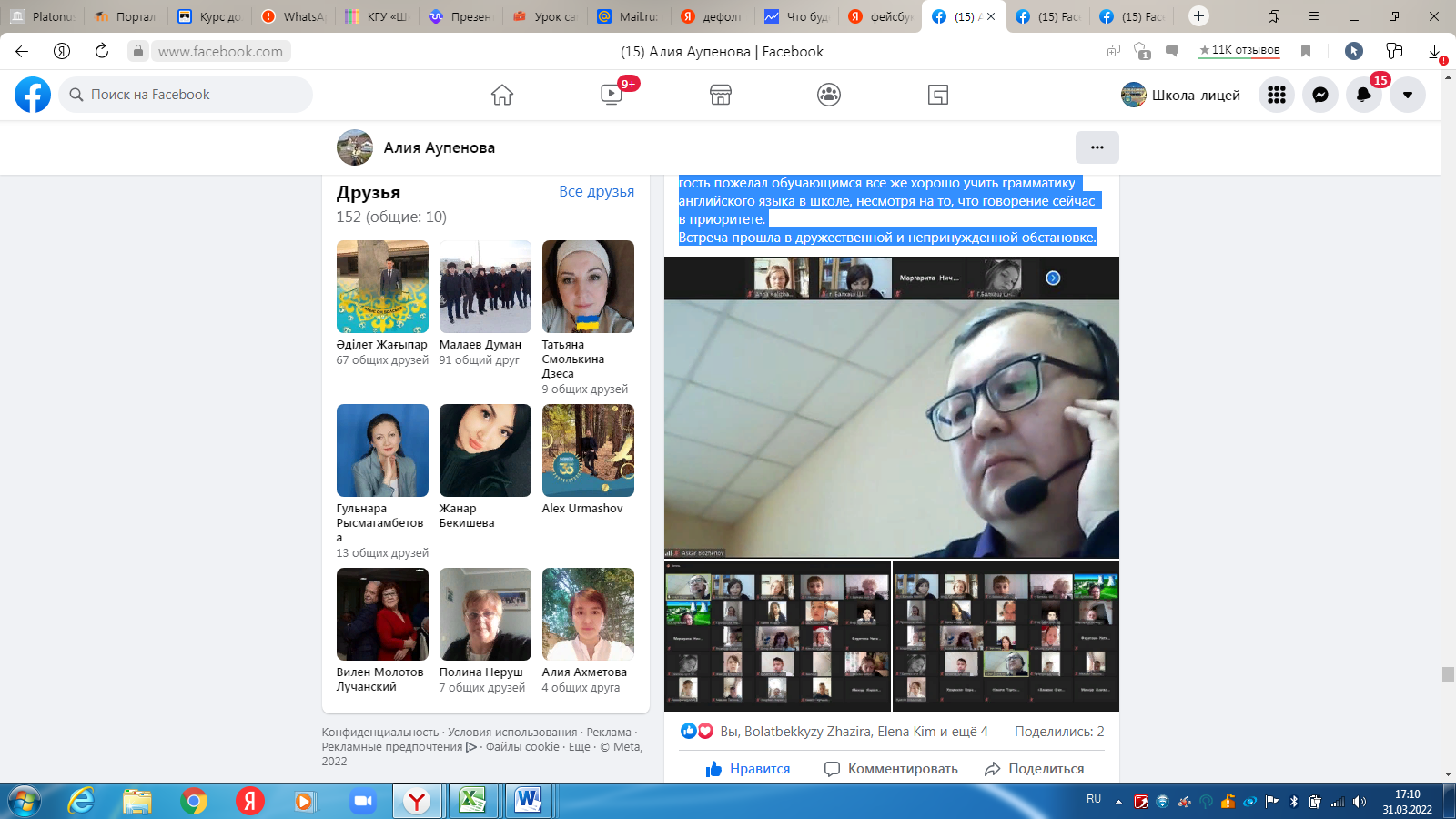 12 марта 2021 года состоялась очередная встреча с успешными людьми в рамках областного проекта “Өнегелі өмір” и форума «Билет в будущее». Сегодня нашим гостем стал Боженов Аскар Заипович – главный менеджер Департамента стратегического планирования, анализа и IT-обеспечения, который рассказал о трех направлениях:1) техническое и профессиональное образование как альтернатива высшему;2) программа «Болашак»3) особенности обучения зарубежом. Аскар Заипович Боженов – карагандинец, стипендиат программы «Болашак», закончил магистратуру в Великобритании, выучив за два года английский язык достаточно для того, чтобы сдать IELTS на 7.0. Он поделился своим видением и секретами как выучить английский язык быстро и эффективно, что вызвало интерес, а также вопрос от одного из обучающихся, который, по его словам, за пять лет изучения таких успехов пока не добился.Аскар Заипович, прожив два года зарубежом, заметил, что люди рабочих специальностей зарабатывают там иногда даже больше чем обладатели высшего образования, при условии наличия высокой профессиональной квалификации. Высшее образование, по словам спикера, должно получаться обдуманно и осознанно. И ведь это правда, потому что зачастую, поступив в вуз просто потому что «надо», студенты не получают удовольствия от учебы и разочаровываются, по их словам, в специальности. А вот приобретенная квалификация электрика или сантехника потом всю оставшуюся жизнь поможет не обращаться к этим специалистам, а чинить поломки самостоятельно, сэкономив нервы и время.Аскар Заипович Боженов, на вопрос одной из самых наших активных участниц Василисы о том, какой бы фильм сняли про него, скромно ответил, что это был бы сериал про обычного человека».Обучающиеся получили рекомендации как жить и учиться заграницей, как быстро выучить английский язык и почему рабочая профессия в начале жизненного пути необходима. Наш гость пожелал обучающимся все же хорошо учить грамматику английского языка в школе, несмотря на то, что говорение сейчас в приоритете.Встреча прошла в дружественной и непринужденной обстановке.Встреча с инициативным и харизматичным лидером, поддерживающим и помогающим в развитии способностей молодежи региона С.М. Балмакаевым.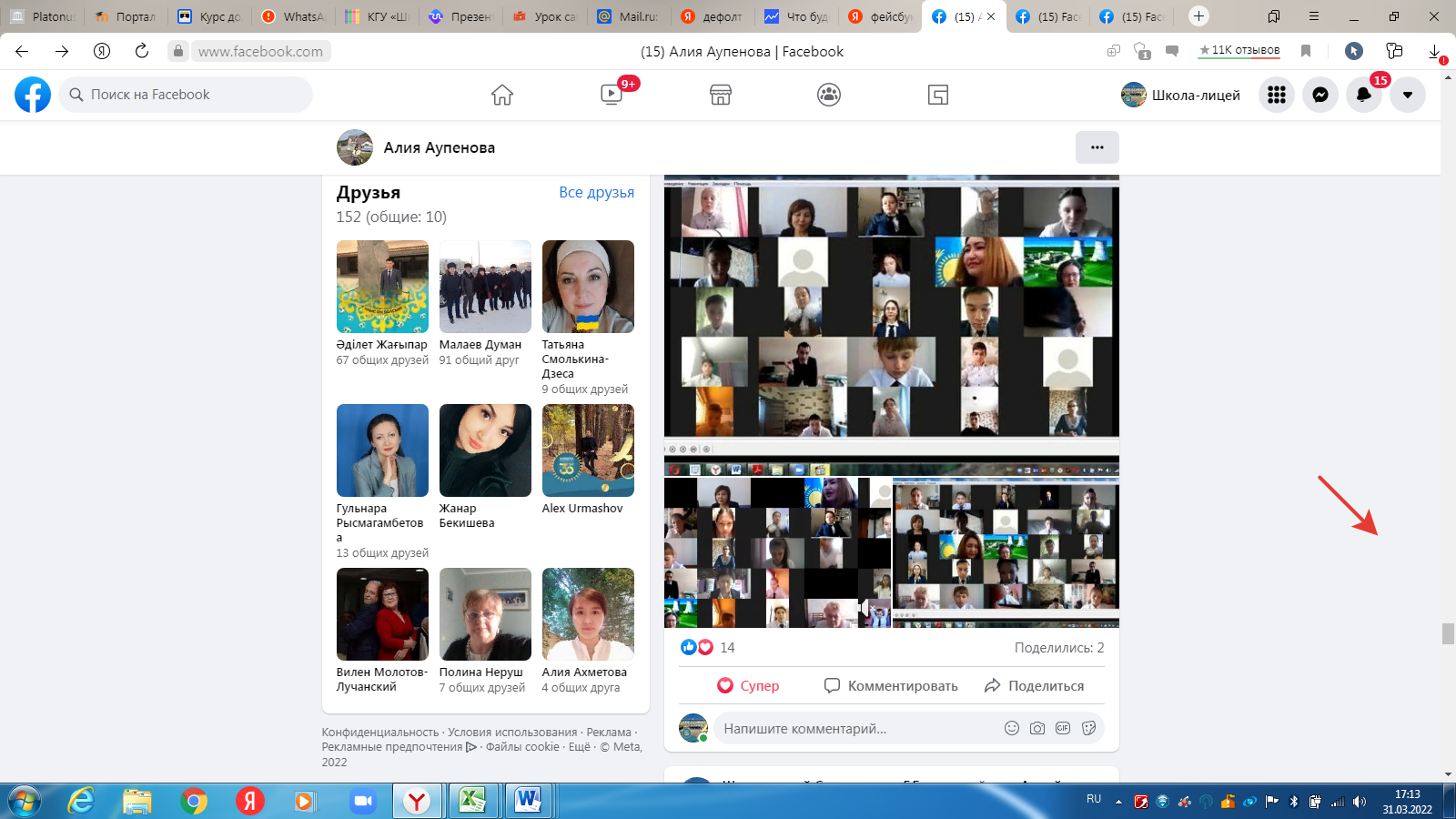 26 февраля 2021 года в рамках областного проекта "Өнегелі өмір" и форума "Билет в будущее" среди учащихся 7-11 классов КГУ «Школа-лицей № 17 города Балхаш на платформе ZOOM прошла встреча с инициативным и харизматичным лидером, поддерживающим и помогающим в развитии способностей молодежи региона С.М. Балмакаевым. На встрече были озвучены три актуальных направления, таких как: - Развитие навыков и компетенций.- Спорт и увлечения.- Стремление и достижение целей.Как говорили учителя, школьное время быстро пролетает, наша задача получить максимум, - отмечает Саят Маратович, - получить, то, что сформирует сильную личность. Как мы помним, личностью не рождаются, а становятся. И именно от нас, какой вклад мы в себя будем вносить, и зависит наше становление, в том числе и профессиональное. Поколения создают друг другу конкуренцию. Ценятся люди, которые владеют компетенциями, то есть способностями решать конкретные задачи. Ставьте задачи перед собой и максимально стремитесь их решить. Если что-то не сделали, нужно проанализировать и расписать, а именно, что не помогло, чего не хватило для достижения цели, каких знаний, навыков, умений. Направляйте знания в нужное русло. Уделяйте внимание нетворкингу. Данное понятие означает построение сети деловых связей, знакомств, то есть вы создаете вокруг себя некое сообщество профессионалов, объединенных общими темами. Например, сфера деятельности, стремления, взгляды. Занимайтесь спортом, он помогает заряжаться энергией, которая затем может быть направлена на решение поставленных учебных и профессиональных задач. Интересен спорт, в том числе и интеллектуальный - это шашки, шахматы, казахские национальные настольные игры. Развивайтесь всесторонне. Спорт тренирует главные черты характера: ответственность, силу воли и дисциплину.Задавайтесь вопросом: Что я умею? И постоянно совершенствуйтесь. Сейчас все быстро обновляется. Если говорить об инвестициях с точки зрения финансовой грамотности, то самыми главными являются инвестиции в самого себя. И сейчас именно тот период, когда это хорошо удается, когда у вас на это есть время и вы можете посвящать его себе.Встреча с директором Департамента по социальным вопросам в @buketov_ksu, диктором телеканала @1_qaragandy, лауреатом молодежной премии акима Карагандинской области «Кайнар» Саятом Балмакаевым была насыщенной на вопросы обучащихся:- Как Вы выбрали свою профессию? - Были ли в Вашей жизни переломные моменты, когда Вы хотели все бросить?- Бывают ли моменты, когда Вас покидает вдохновение?- Как проводите свободное время?- Какие мечты с детства Вы воплотили в жизнь? и многие другие. В завершение встречи спикер поблагодарил организаторов встречи и выразил свои пожелания: «Признателен за приглашение, коллеги! Вы занимаетесь важной и нужной деятельностью - образованием. Успехов Вам в работе, новых проектов и неугасаемой энергии в работе со школьниками».Благодарим Саята Маратовича за интересную мотивирующую обучающихся встречу. Он является примером для подрастающего поколения.Сегодня, 5.02.2021 года в ШЛ 17 города Балхаш ,в рамках областного проекта "Өнегелі өмір" и "Билет в будущее" прошла встреча с Дианой Батищевой, копирайтером, PR-экспертом, консультантом по личному брендингу, резидентом Astana Marketing Club.Опыт в маркетинге у Дианы Батищевой 12 лет. Сразу было отмечено, что вопреки тенденции во время пандемии, когда многие отрасли несли убытки, онлайн маркетинг оказался в выигрыше, поскольку многим пришлось уйти в онлайн-бизнес. Спикер назвала в числе профессий будущего такие как • Оператор удаленной хирургии• Проектировщик киберорганизмов• Сити-фермер• Оператор умной переработки мусора• Архитектор умных городов• Дизайнер умной одежды и обуви• Консультант по снятию цифровой зависимости• ИИ-художник• Гид в сфере космического туризмаДиана также обозначила самые ключевые на ее взгляд качества для того, чтобы стать успешным:• Системное мышление. • Навыки межотраслевой коммуникации. • Навыки менеджмента. • Умение управлять процессами и проектами, знание принципов планирования.• Программирование. • Клиентоориентированность. • Мультикультурность и мультиязычность. • Коммуникабельность. • Мультифункциональность. • Творческое начало.Однако самым важным качеством спикер назвала умение непрерывно учиться так как современный мир очень быстро меняется.Далее Диана приступила к рассказу о том, кто же такой копирайтер, обозначив сферу применения данной профессии и ее преимущества.Школьники активно задавали вопросы нашей гостье. Одна из самых активных обучающихся школы-лицей № 17 Василиса из пятого класса спросила какой бы Диана преподавала предмет, если бы работала в школе. Спикер отметила, что вопреки логике это был бы не русский язык и литература, но развитие креативного мышления у детей, чтобы обучить их нестандартному мышлению. На вопрос Влада о том не сожалеет ли Диана о чем либо в прошлом, спикер призвала не жалеть ни о чем, жить настоящим и делать выводы, чтобы не повторять сделанных ошибок.Интересный был вопрос Кристины о том, на каких ошибках спикер училась, продвигаясь по карьерной лестнице. Диана ответила, что к счастью она училась больше на своих успехах, благодаря своей способности сперва анализировать и проверять информацию, а потом ее же представлять для того или иного проекта. Наша гостья призвала обучающихся ценить себя за какие-то моменты и успехи, напоследок поделившись сокровенным желанием, которое она бы загадала, поймав золотую рыбку – домик у моря – и предложив каждому побороть свой страх и сделать то, что он/она боится.